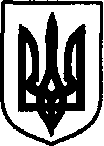 УКРАЇНАДунаєвецька міська рада VII скликанняР І Ш Е Н Н ЯТридцять п’ятої сесії20 квітня 2018 р.                                        Дунаївці	                                       №1-35-/2018рПро внесення змін до Регламенту Дунаєвецької міської радиКеруючись пунктом 1 частини 1 статті 26 Закону України «Про місцеве самоврядування в Україні», міська радаВИРІШИЛА:1. Внести наступні зміни до  Регламенту Дунаєвецької міської ради:пункт 1 статті 31 викласти в такій редакції: «1. Пленарне засідання міської ради відкривається і проводиться, якщо в ньому бере участь більше половини депутатів від загального складу ради. пункт 5 статті 6 викласти в такій редакції: «5. Депутат міської ради зобов’язаний щороку подавати декларацію про майно, доходи, витрати і зобов'язання фінансового характеру за минулий рік за формою та в порядку передбаченому чинним законодавством України.»2. Контроль за виконанням даного рішення покласти на постійну комісію  з питань регламенту, депутатської діяльності та етики, прав людини, законності, запобігання та врегулювання конфлікту інтересів, зв’язків з виконавчими структурами, органами місцевого самоврядування, об’єднаннями громадян та засобами масової інформації (голова комісії Л.Лук’янова).Міський голова      	В.Заяць 